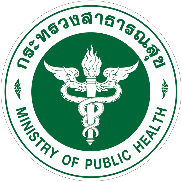 ใบแจ้งซ่อมคอมพิวเตอร์ และอุปกรณ์ต่อพ่วงวันที่..............เดือน.........................................พ.ศ...................ชื่อ-สกุล..................................................................................ตำแหน่ง.................................................................กลุ่มงาน...............................................................................หมายเลขครุภัณฑ์.....................................................แจ้งปัญหา :  คอมพิวเตอร์		 เครื่องพิมพ์		 อินเตอร์เน็ต		 โปรแกรม ระบบสารสนเทศ	 อื่นๆ ระบุ...............................................................................รายละเอียดปัญหา :……………………………………………………………………………………………………………………………………………………………………………………………………………………………………………………………………………………………………………………ลงชื่อ.......................................................(ผู้แจ้งซ่อม)ลงชื่อ..........................................................(ผู้รับแจ้ง)หมายเหตุ : เพื่อความปลอดภัยของข้อมูล กรุณาทำการสำรองข้อมูลภายในเครื่องคอมพิวเตอร์ และอุปกรณ์ของท่านไว้ก่อนส่งซ่อม                       ศูนย์เทคโนโลยีสารสนเทศฯ จะไม่สามารถรับผิดชอบความเสียหายของข้อมูลหากท่านมิได้ทำการสำรองข้อมูลไว้ผลการซ่อม : สามารถแก้ปัญหาอาการเสียได้สำเร็จ ไม่ต้องเปลี่ยนอุปกรณ์ ต้องเปลี่ยนอุปกรณ์ ดังนี้.................................................................................................... ไม่สามารถแก้ปัญหาได้ สาเหตุ....................................................................................................................... เสนอส่งซ่อมภายนอก วันที่ส่งพัสดุ............../............./............. วันที่รับเครื่อง............./............./............. ลงชื่อ......................................................................(ผู้ซ่อม)ลงชื่อ..........................................................(ผู้รับเครื่องคืน)